Конспект весеннего утренника для средней и старше - подготовительной группы 26.04. 2018 г.        Подготовила воспитатель: Ботева Марина Александровна1ребенок - Здравствуйте гости! Милости просим! 2 ребенок - Весну встречать, песни петь и танцевать! Вместе: Хлопайте вы нам дружней, сразу станет веселей!Ведущий: дружно мы весну встречаем И с поклоном приглашаемВсех, кто любит веселитьсяИ смеяться и резвиться.Под музыку дети входят в зал. 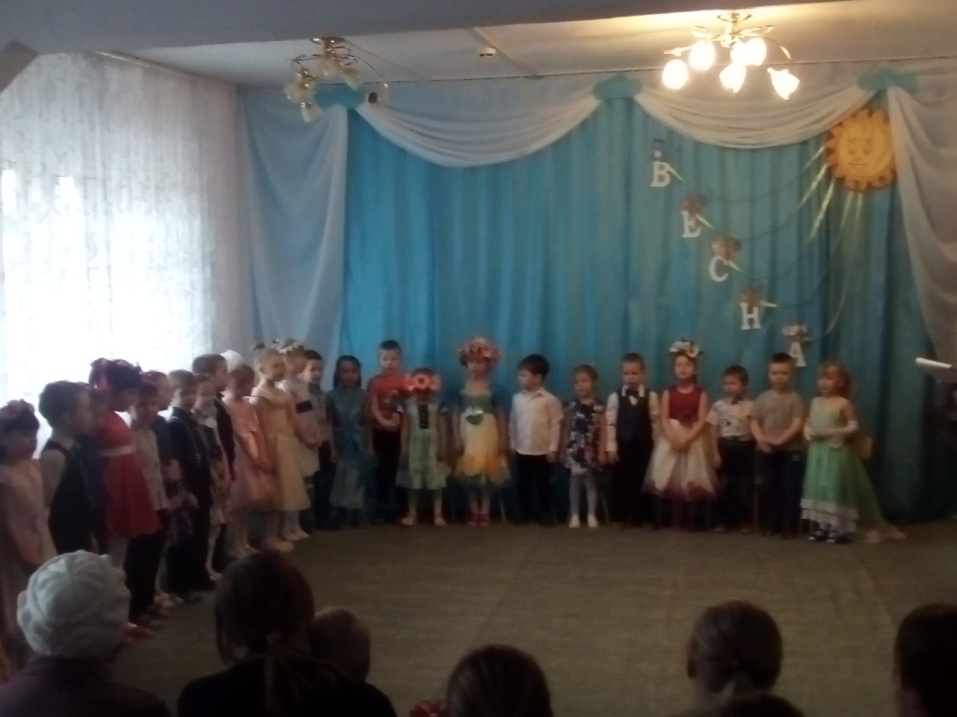 Два ребенка выходят на центр зала, зачитывают заклички:Пришла  Весна – красна, отворяй ворота!Ой, веснянки хороши они по лесу пошли!Они по лесу пошли, Весну красную нашли!Весна красная пришла и веселье принесла!Полюбуйся , дружок, как зацвел лужок!Солнце ясное сияй, с нами праздник ты встречай!Дети читают стихи про весну.Хорошо в саду гулятьПесни петь и танцевать.В нашем садике саду Будем мы встречать весну!Долго шла весна тайкомОт ветров и стужи.А сегодня прямикомШлепает по лужам.Гонит талые снегаС гомоном и звономЧтобы выстелить лугаБархатом зелёным.Все чернеет с каждым днемСтежки и дорожки.И на вербах серебромСветятся сережки.Где ты, солнышко, проснись!Где ты, скворушка, вернись!Сыпать снег зима устала,Кап- кап-кап! Весна настала!Исполнение песни « Пришла весна» ( если речка голубая…) Дети читают стихи про весну. 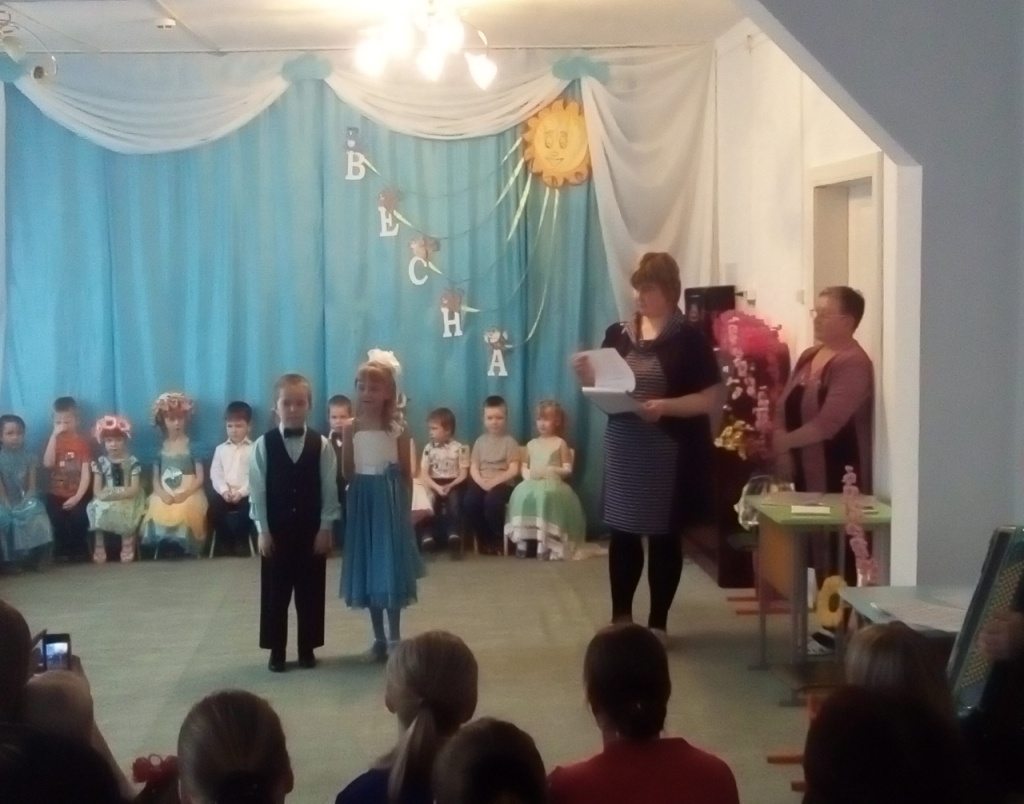 1  Идет матушка – Весна,Отворяй-ка ворота.Первый Март прошел,Всех детей провел.А за ним - АпрельОтворил окно и дверь.А уж как пришел Май,Сколько хошь, теперь гуляй!2  Весна с улыбкой шлет привет,Проснувшейся природе;Все после зимних бурь и бедВздохнуло на свободе.Бессильно зляся и ворчаЗима, старуха злаяБежит от жаркого лучаПод солнышком сгорая.                  Исполнение песни    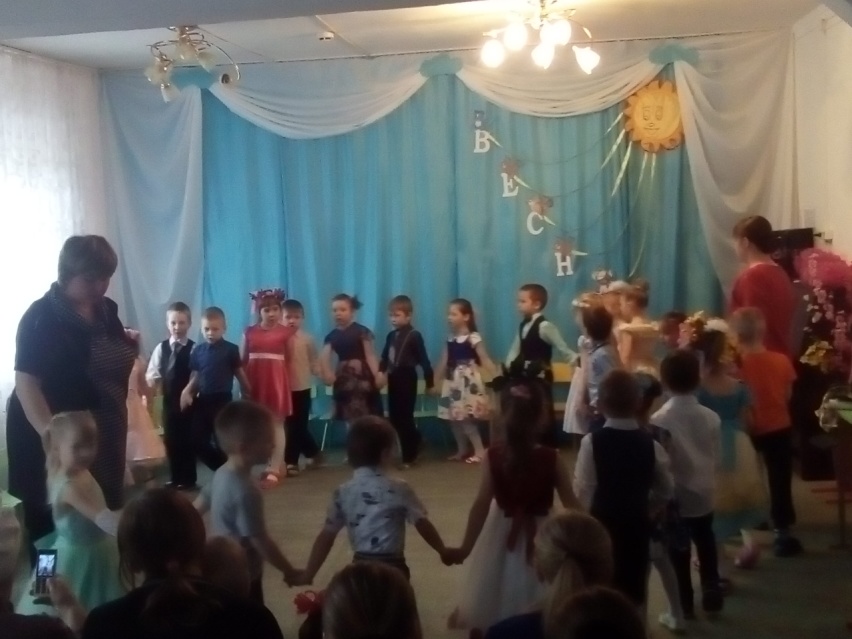                       « Весенний хоровод»  Ведущая:    Нам зима то наскучила                      Морозами замучилаРебенок: С каждым днем все жарче Солнце светит нам в оконце.Солнце в землю луч воткнет-Первой травке путь пробьет.На деревья кинет взгляд-Почки звонко затрещат.А на улицу прольется-Каждый солнцу улыбнется.Ведущая:           Мне воробьи сегодня рассказали-Не знаю, правда ли- что уже весна идет.Не верится: вчера еще в снежки игралиИ на пруду прозрачный крепок лед.Чивик-чик-чик! Откуда вы узнали?Кто о весне, пичужки, вам сказал?«Полдневный луч нам крылышки ласкал,Капели первые сегодня прозвучали».Исполнение песни « Весенний луч»  Ведущая: Историю, которую мы вам сейчас расскажем,Историю, которую мы вам сейчас покажем,История , которая сейчас произойдет, -Вовсе не фантазия, а все на оборот! Вбегает Бабка Нехлюдка. 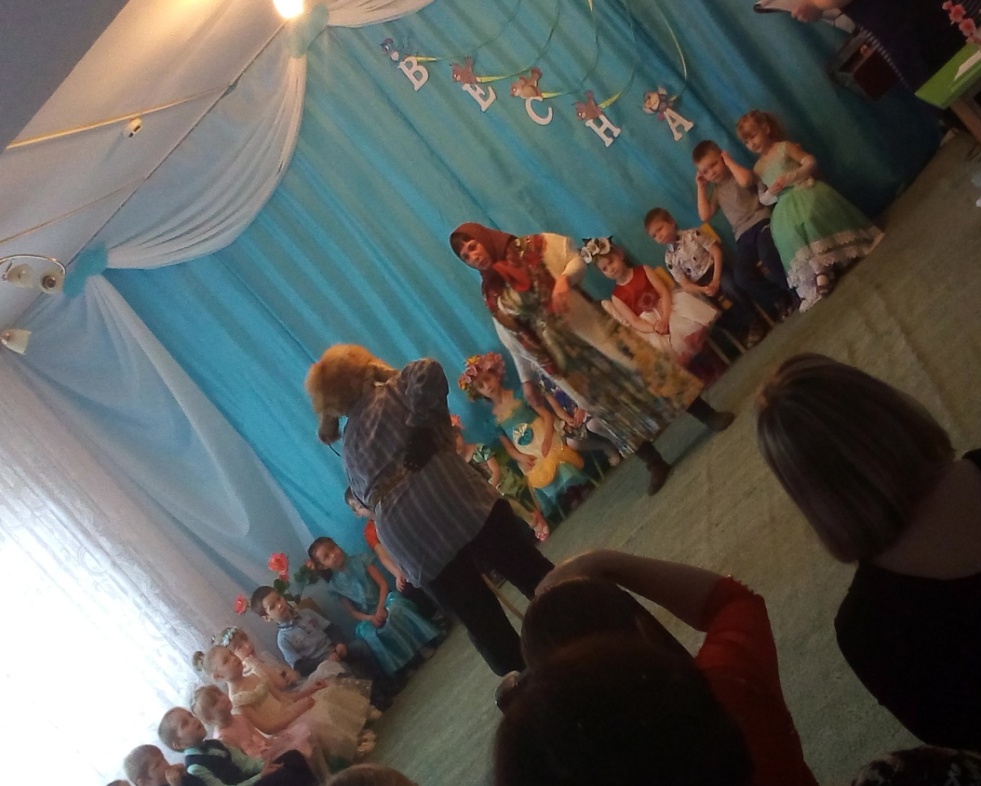 Б.Н.: Ой, караул, помогите! Спасите!        Ограбили, чуть не убили!    Увезли неизвестно куда! А-а-а!       На шум вбегает Дед Пыхто.Д.П.: Кого ограбили? кого убили?         Б.Н.: Ой, кто такой, чур меня, чур   меня!Сгинь окаянный! Тьфу!                                          Д.П.: Ты чего, старая, раскудахталась!Б.Н : А – это ты, дед Пыхто! Я  тебя за рэкетира приняла!Д.П: За какого рэкетира? Ты что, старая, опять ДВД до утра смотрела?Б.Н: Да ничего я не смотрела! Я же тебе говорю беда! Весну – красну похитили, увезли неизвестно куда на « Мерседессе».Д.П: Да куда же ты смотрела? Я строго настрого наказал глаз с нею не спускать, а ты?Б.Н.: А я и не спускала, а тут этот рэкетир как выскочит, как давай палить из пистолета - чуть не убил, проклятый! Схватил Весну и был таков. Я кинулась за ним в погоню, да разве угонишься?Д.П.: Эх ты, старая, хватит причитать! Надо Весну выручать. Есть у меня одна задумка, надо песнями да плясками перехитрить рэкетира, он заслушается, Весна то к нам и придет.Ведущая:  А что, дети давайте поможем Б.Н. и Д.П., расскажем       стихотворения о весне.Игра: «Собери лучики к солнышку» Дети читают стихи про весну:                                                       1 ребенок:  От полуденных лучейПобежал с горы ручей,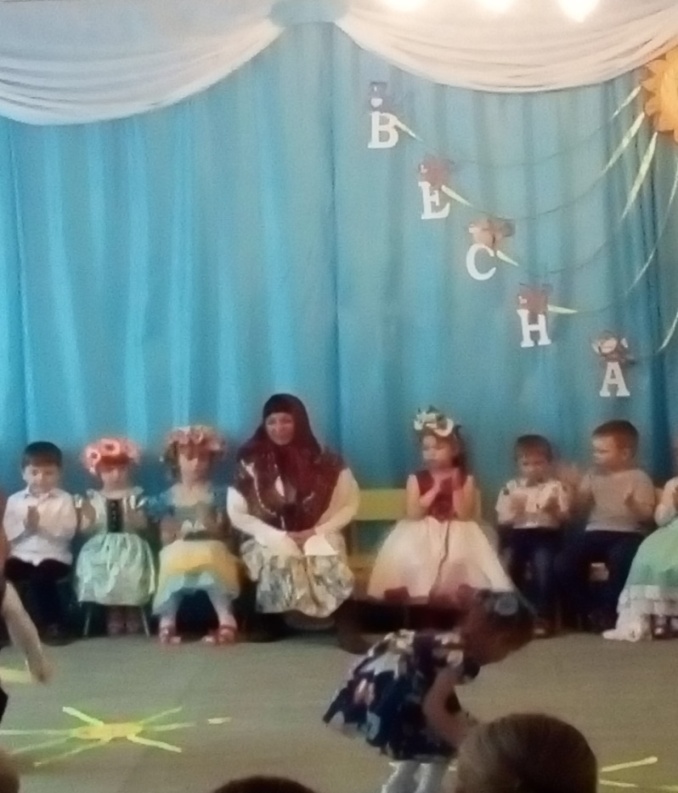 И подснежник маленький Вырос на проталинке.Возвращаются скворцы – Работяги и певцы,Воробьи у лужицыШумной стайкой кружатся,И малиновка, и дроздЗанялись устройством гнезд:Носят, носят в домикиПтицы по соломинке. Утром было солнечно и совсем тепло.Озеро широкое по двору текло.В полдень подморозило, вновь зима пришла,Затянулось озеро корочкой стекла.Расколол я тонкое звонкое стекло,Озеро широкое снова потекло.Говорят прохожие -  Вот Весна идет! –А это я работаю, разбиваю лед!Всю зиму белый снег белелА в марте взял и почернел,Почернел с досады, что люди солнцу рады!Сырые ветры дуютС утра и дотемна,Наверно, наколдуют:Придет Весна-красна.Исполнение песни « Она красавица весна».Д.П. ой смотрите, вот и весна идет!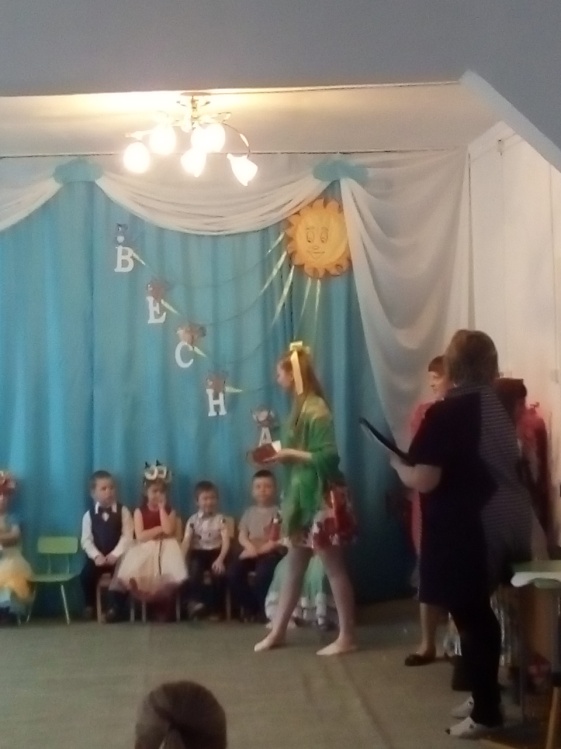 Уходят Д.П и Б.НВходит Весноедка в накидке Весны.Вес-ка:  Я, Весноедка к вам пришла, Еле, еле вас нашла.Я всегда весной питаюсь, много ем, я в этом каюсь.Ем я листики и травку,Делаю везде канавки.Пусть весны у вас не будет, Каждый солнышко забудет.Но если выполните мои задания, я оставлю вам весну.Первое задание: Вы должны меня похвалить.Дети хвалят…Весноедка: Это сделать легче всего, второе задание будет труднее.Второе задание: Вместе со мной должны сделать весну на полу: собрать цветок.Дети выполняют.Весноедка: И с этим заданием справились! Со следующим точно не справитесь, я хочу, что бы вы  меня удивили – станцевали. Девочки танцуют танец «Каблучок».Весноедка:  Молодцы! опять обхитрили меня, больше не позволю это сделать.Игра: « Перепрыгни ручеек» кто быстрее,  Весноедка соревнуется вместе с детьми (1-2 раза), ( ткань голубого цвета, кочки, следы  – из бумаги).Весноедка:  А  весенние загадки  точно не отгадаете.Загадки: 1.Осенью летели к югуЧтоб не встретить злую вьюгу,А весной снег  растаял и вернулись наши стаи. (перелетные птицы)Этот домик из фанерки,У него насест и дверкиПтичек ждет удобный домИм уютно будет в нем. (скворечник) Пробиваюсь я в апреле – все поля позеленели!Покрываю, как ковер поле, луг и детский двор! (трава)Дни погожие  нередки,Греются на солнце ветки,И, как маленькие точки, На ветвях набухли…(почки)Веселится весь народ – льдины двинулись в поход,Мы на речке каждый годНаблюдаем …(ледоход)Посмотрите-ка, ребята,В небесах повисла вата-К нам плывут из далекаВ синем небе …( облака)Снег чернеет на полянке,Каждый день теплей погода,Время класть в кладовку санки,Это что за время года? (весна)Весноедка: Вы выполнили все мои задания, молодцы! Оставляю вам Весну!       «1-2-3 Весна приходи!»   Все дружно говорят 1-2 раза.   В это время Весноедка уходит.                                                                                     ( под музыку входит Весна)Весна:  Снова в гости к вам спешу, друзья!Вся природа просыпается от сна:Слышишь, птицы с юга к нам летят,Надевает земля праздничный наряд,Зажурчат в полях ручьи,Зацветут в полях цветы,И зверятам всем пора проснуться!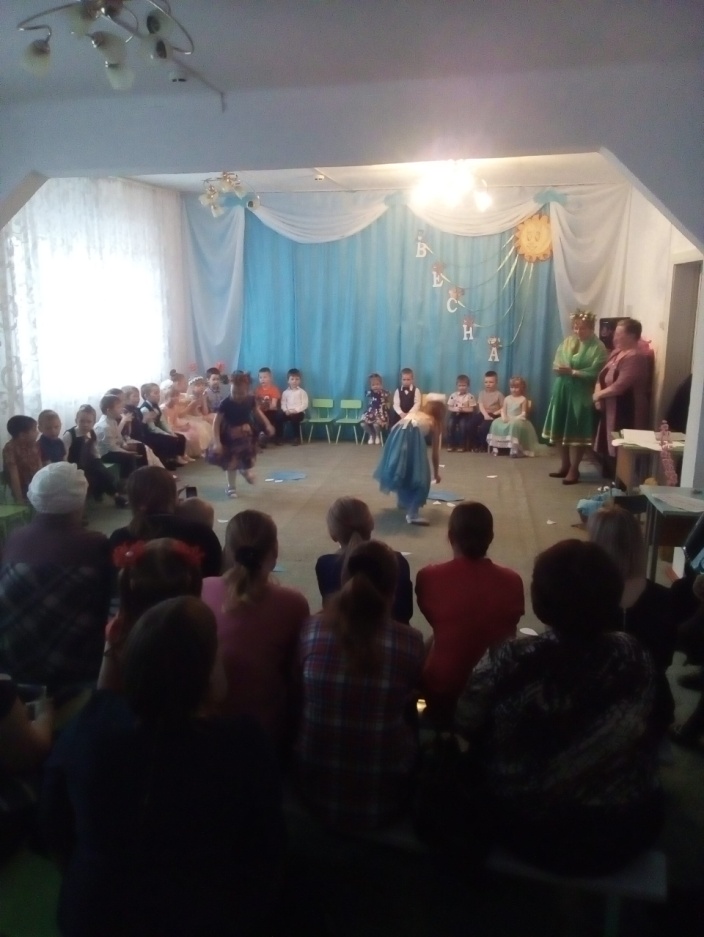 Долгожданная пора наступает, детвора!Как приятно снова к вам, друзья, вернуться!Здравствуйте, друзья! Спасибо вам за то, что вы не испугались Весноедки, и помогли мне вернуться к вам. Вы любите играть?Дети: Да.Проводится игра    «Тучка и капельки»                                          Ведущая:  Весна, это еще не все. У нас для тебя есть еще и песня.                      ( Песня «Здравствуй Веснушка-Весна»)Ведущая: Дети знают стихотворения о Весне.Ребенок 1: Тучка прячется за лесСмотрит солнышко с небесИ такое чистое, доброе, лучистое!Ребенок 2: По небу голубому Проехал грохот громаИ снова все молчат,А миг спустя мы слышим.Как весело и быстроПо всем зеленым листьям,По всем зеленым крышам,По цветникам, скамейкам,По ведрам и по лейкам,Пролетный дождь стучит!Ребенок 3: Дождик, дождик, глянь-глянь!Дождик, дождик, грянь-грянь!Ждут тебя в саду цветы,Дождик, дождик, где же ты?Ждут поля и  ждут березыТополя, дубы и розы,И мы тоже дождик ждем –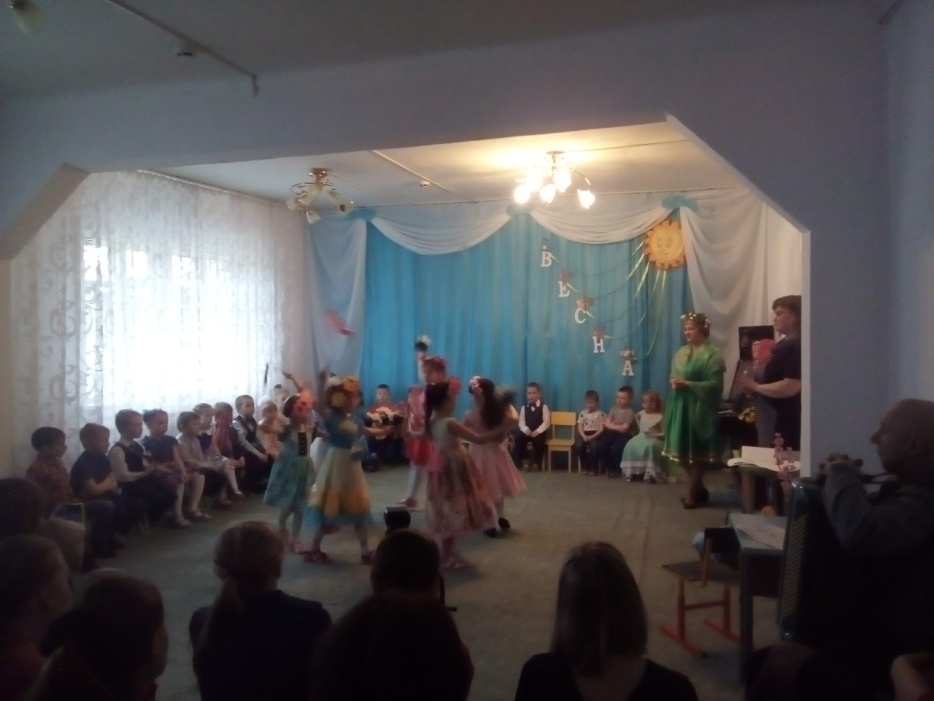 Будем бегать под дождем!Ведущая:  Весна, мы приготовили для тебя танец. Танец «Цветы» танцуют девочки.Ведущая: Нет весны без первого теплого дождя, без звонкого раскатистого грома. Дети приготовили песню «Весеннее настроение».Дети исполняют песню.Весна:  Дети, спасибо, что вы меня в гости позвали, мне у вас было очень интересно, вы так много знаете стихотворений о весне, песен. Молодцы! Но мне пора уходить. Прощается с детьми и уходит.Ведущая: Весну – красну мы встретили,Да как праздник прошел не заметили!Под веселый переплясПопрощаемся сейчас! Спасибо!